            Презентація книги Джима Шепрада «Книга Аарона»   Бібліотекарем школи  27 січня 2022 року була проведена до Міжнародного дня Голокосту зустріч з книгою Д.Шепарда «Книга Аарона». Учні 8, 11 класів  віртуально  відвідали музей Дробицького Яру.Трагедія Голокосту – це урок для всього людства. У цей день, День скорботи і пам’яті, учні приєдналися до загальної печалі, ім’я якої Голокост.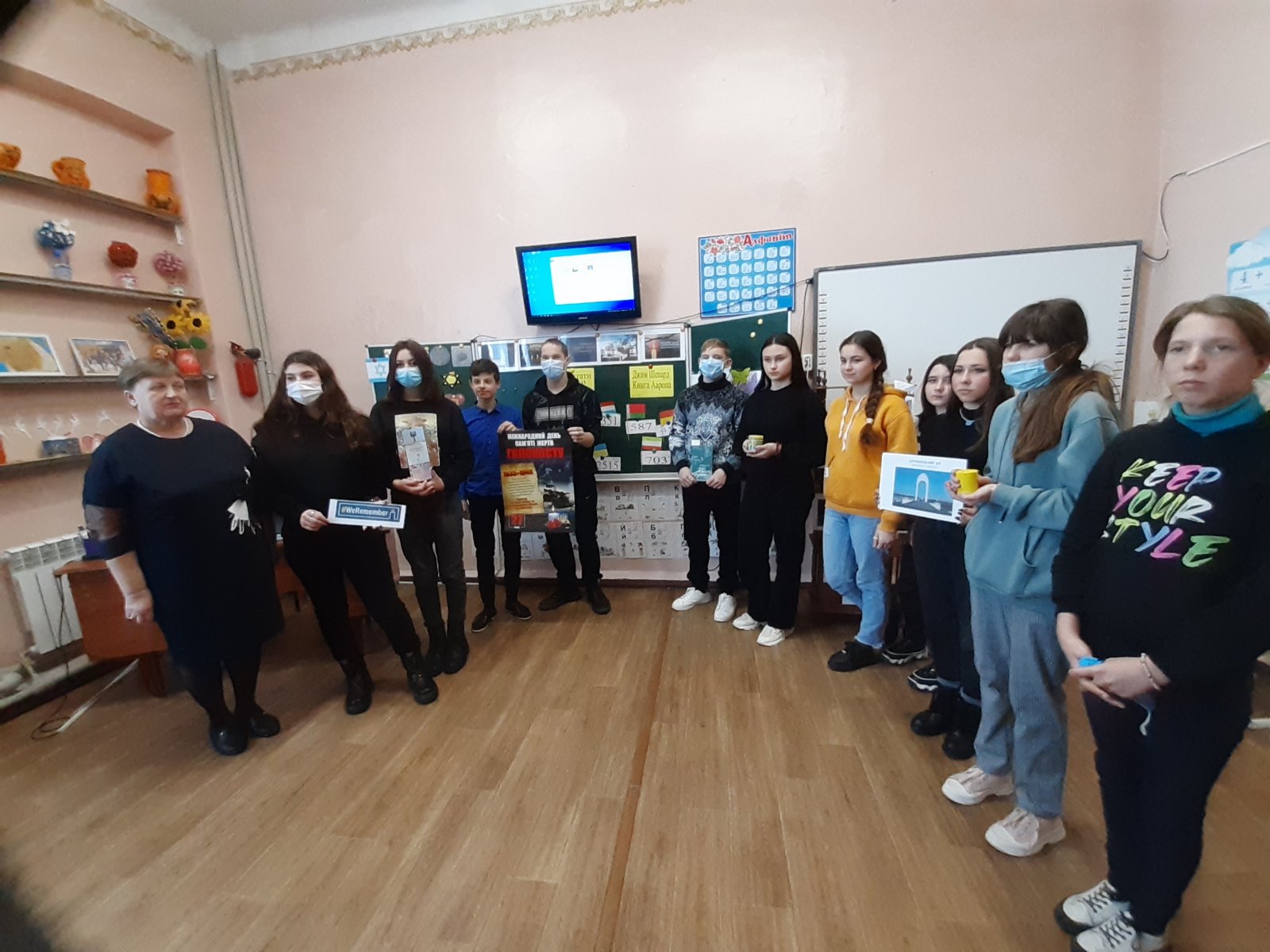 